CIBT – Cornell Institute for Biology Teachers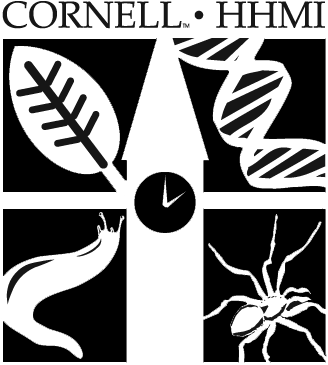 The Case of the Missing Diamond MakerPacking List per station(highlighted in red is what teachers need to provide)A. For the Teacher’s fingerprinting demo, the day before the labOrange powder and brushBlue lightBlack powder and 4 black powder brushesFingerprinting tapeA few adult latex gloves inside bagForensics yellow tapeForensic evidence numbersB. For the students making/lifting their own fingerprints, the day before the lab:	1. 12 Fingerprinting pads	2. 12 laminated fingerprinting types handout	3. 12 magnification glasses	4.  GlasswareFOR THE DIFFERENT STATIONS THE DAY OF THE LABSTATION #1. Fingerprinting4 laminated copies of the suspects fingerprint handout4 laminated copies of the evidence fingerprint handout4 magnifying glassesSTATION #2. Chromatography		1. Filter paper cut into 2.5X7.5 cm strips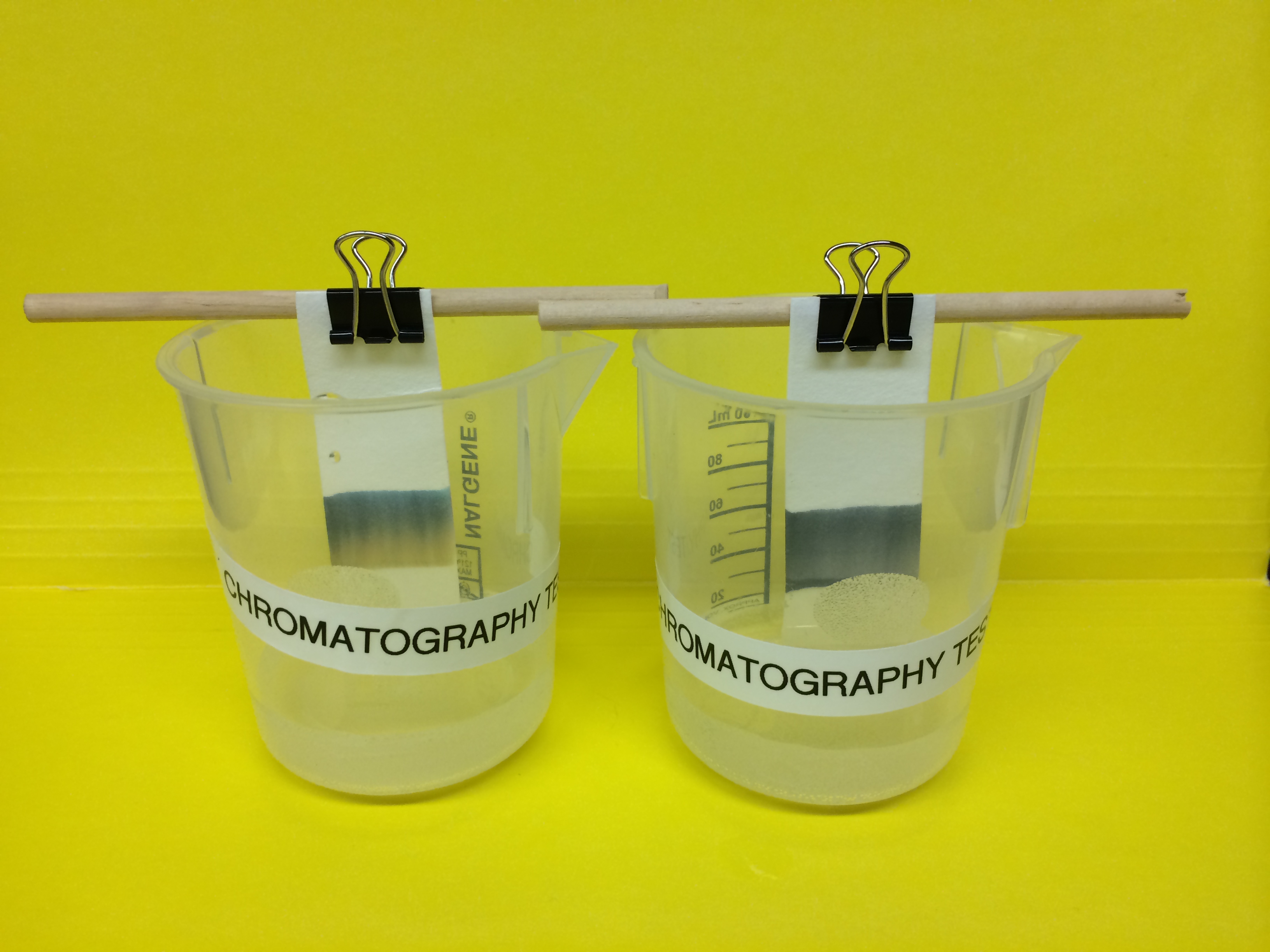 		2. 4 plastic beakers labeled ‘Chromatography’                                  plus one ‘demo’ beaker		3. 4 wooden dowels + 2 extra		4. 4 binder clips + 2 extra		5. 4 different black markers labeled A,B,C,D6. Prepared evidence strip prepared with ‘C’ black      pen, labeled ‘Evidence’7. Trays, one per group labeled with the group’s number8. Rulers to measure the 2 cm in the filter paper9. Trash beaker10. Scotch tape (to tape the chromatography samples to the handouts)11. Stopwatches?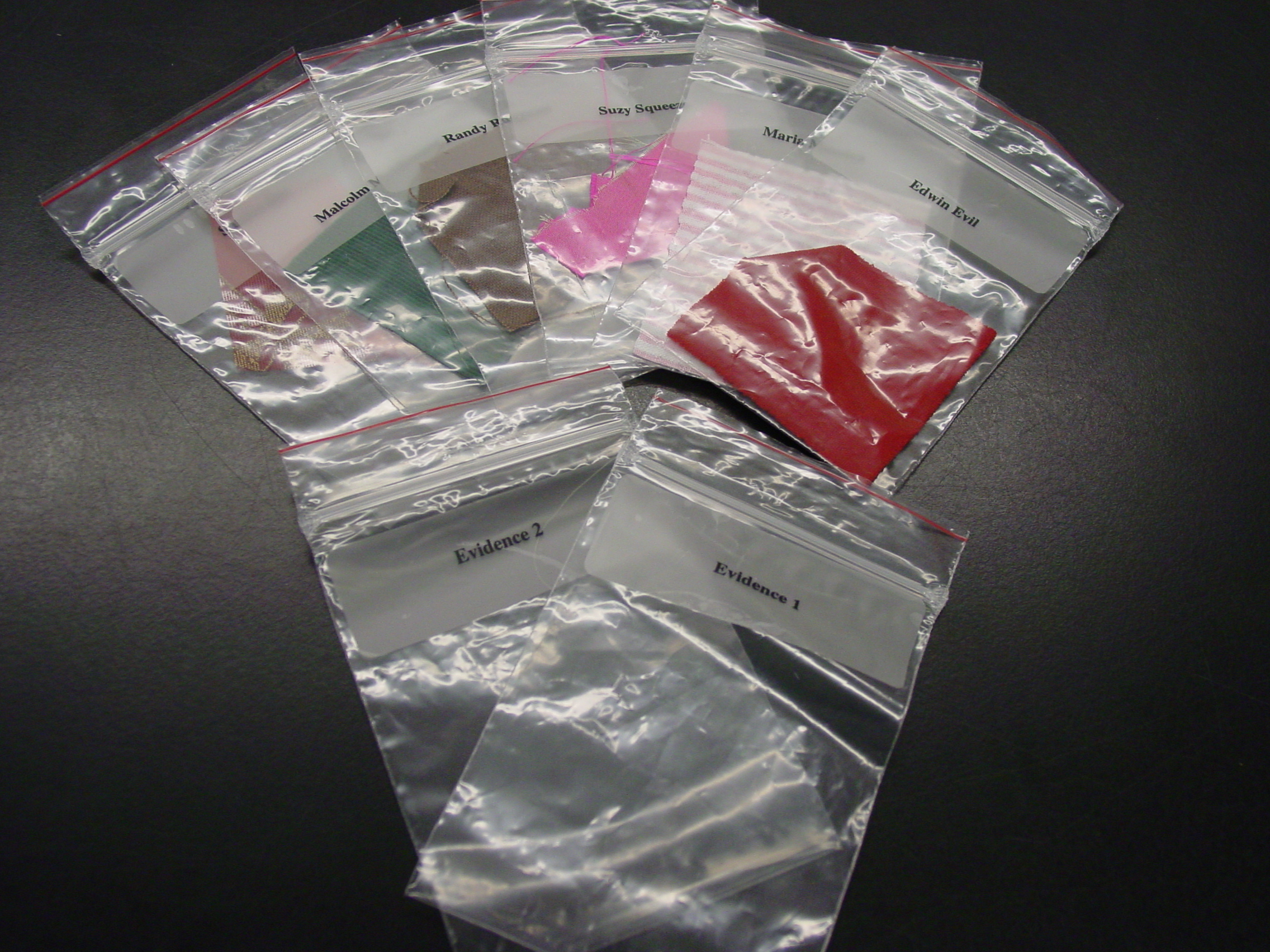 STATION #3. Fiber Analysis6 different fabrics cut into 5 cm squares, inside different baggies and labeled: Maria, Randy, Sandra, Malcom, Dr. Evil and Dr. Squeeze.Four magnifying glassesSTATION #4. Smells5 plastic canisters labeled: Sandra, Dr. Evil, Randy, Malcom, EvidenceStrips of filter paper sprayed with 4 different perfumes.(The filter paper in the ‘evidence’ canister was sprayed with Sandra’s perfume)STATION #5. Spilled liquid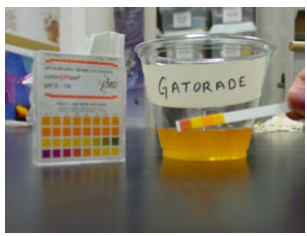 Set up 4 plastic cups or beakers labeled ‘orange juice’, ‘water’, ‘Alka seltzer’ and ‘Gatorade’. Pour orange juice, water, Alka Seltzer and Gatorade in the corresponding cup.		2. Provide pH paper and paper towels		    (The pH of evidence is 3) 		4. Trash beakerSTATION #6. Spilled powderLaminates with the instructions and places for ‘baking powder’ ‘baking soda’ and ‘powdered sugar’3 containers labeled and full of the following: baking powder, baking soda, powdered sugar		3.   1 water dropper		4.   1 vinegar dropper5.   3 scoops labeled ‘baking powder’ ‘baking soda’ and ‘powdered             sugar’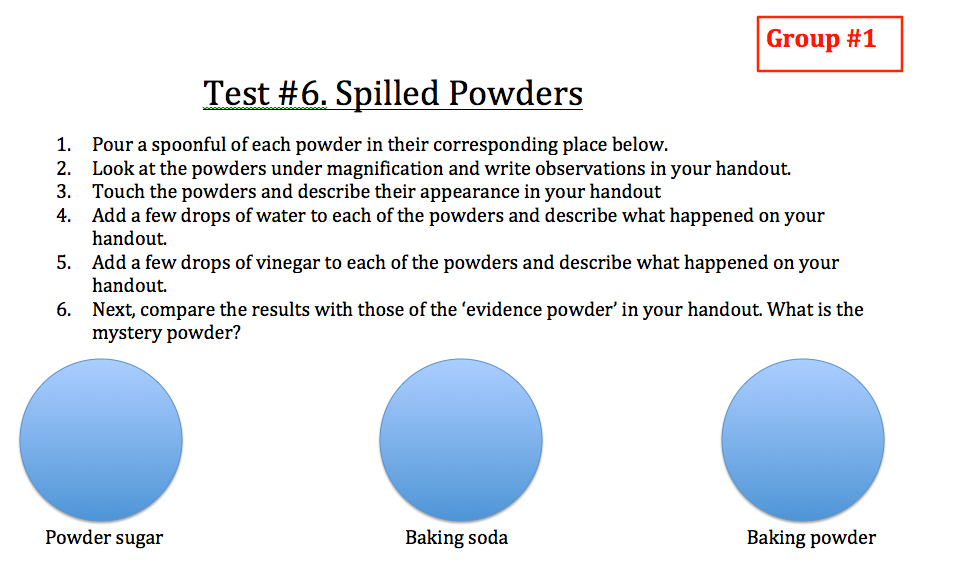 6.    Paper towels7.   Trash beaker